แบบ P.3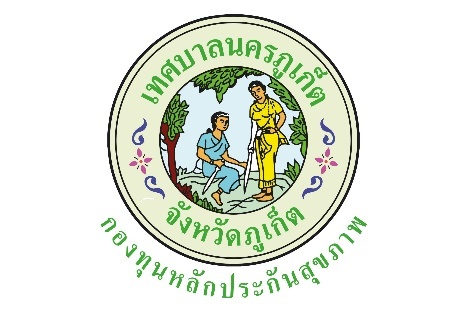 ปีงบประมาณ  2563แบบรายงานผลการดำเนินงาน/โครงการที่ได้รับงบประมาณสนับสนุนจากกองทุนหลักประกันสุขภาพเทศบาลนครภูเก็ตโครงการ We Fit We Strong ปี 2วดป. ที่อนุมัติ 6 พ.ย. 25621.ตัวชี้วัด1. ร้อยละ 70 กลุ่มเป้าหมายเข้าร่วมทดสอบสมรรถภาพทางกาย   2. ร้อยละ 90 ของผู้ที่เข้าร่วมทดสอบสมรรถภาพทางกายทราบผลการทดสอบของตนเอง2.กลุ่มเป้าหมายสมาชิกกลุ่ม/ชมรมออกกำลังกายในเขตเทศบาลนครภูเก็ตและแกนนำสุขภาพ จำนวนประมาณ 300 คน3.ระยะเวลา6 พ.ย. 2562 - 30 ก.ย. 25634.ผลการดำเนินการ1. สมาชิกกลุ่ม/ชมรมออกกำลังกายในเขตเทศบาลนครภูเก็ตจำนวน 13 ชมรม เข้าร่วมทดสอบสมรรถภาพทางกาย 10 ฐาน โดยวิทยากร คือ ผศ.ดร.ชญานิศ ลือวานิชและ ดร.นิศากร ตันติวิบูลชัย จากมหาวิทยาลัยราชภัฏภูเก็ต ในวันที่ 9 - 20 มีนาคม 2563 ณ สวนเฉลิมพระเกียรติ 72 พรรษา สวนหลวงร.9  สวนสาธารณะสะพานหิน ชุมชนสามัคคีสามกอง และหอประชุมเทศบาล จำนวน 294 คน จากเป้าหมาย 288 คน คิดเป็นร้อยละ 102.08 (ผ่านเกณฑ์ตัวชี้วัด : กลุ่มเป้าหมายเข้าร่วมทดสอบสมรรถภาพไม่น้อยกว่าร้อยละ 70)2. มีผู้เข้าร่วมทดสอบสมรรถภาพซึ่งเป็นบุคคลทั่วไปที่ยังไม่ได้เป็นสมาชิกกลุ่มหรือชมรมใดมาออกกำลังกายในสถานที่ที่ไปทดสอบสมรรถภาพ จำนวน 172 คน 3. ผู้เข้าร่วมทดสอบสมรรถภาพทางกายทุกคนได้รับคำแนะนำและวางแผนการออกกำลังกายเป็นรายบุคคล คิดเป็นร้อยละ 100 (ผ่านเกณฑ์ตัวชี้วัด: ร้อยละ 90 ของผู้เข้าร่วมทดสอบสมรรถภาพทางกายทราบผลการทดสอบของตนเอง)5.ผลสัมฤทธิ์ตามวัตถุประสงค์/ตัวชี้วัด☑ บรรลุตามวัตถุประสงค์/ตัวชี้วัดของโครงการ ☒ ไม่บรรลุตามวัตถุประสงค์/ตัวชี้วัดของโครงการ6.การเบิกจ่ายงบประมาณ7.ปัญหา/อุปสรรคในการดำเนินการไม่มีมี	ปัญหา/อุปสรรค	1. ผู้เข้าร่วมกิจกรรมบางรายไม่ได้ทำแบบทดสอบบางรายการเนื่องจากต้องการไปออกกำลังกายให้พร้อมสมาชิกท่านอื่นจึงไม่ได้ทำการทดสอบต่อ หรือก่อนการทดสอบมีอาการบาดเจ็บหรือมีอาการปวดเมื่อยจึงไม่สามารถทดสอบได้ทุกรายการ ข้อเสนอแนะ เพิ่มรอบการทดสอบสมรรถภาพหลังการทดสอบในครั้งแรก เพื่อให้สมาชิกที่ไม่สามารถทดสอบได้ได้ทดสอบสมรรถภาพได้ครบ	2. บางชมรมมีผู้เข้าร่วมกิจกรรมน้อย เนื่องจากเป็นช่วงมีการระบาดของไวรัสโคโรน่า (Covid-19) สมาชิกบางคนจึงไม่ได้มาออกกำลังกายในวันที่ทำการทดสอบแนวทางการแก้ไข -ลงชื่อ.......ชญา ณ สงขลา.......ผู้รายงาน(นางสาวชญา ณ สงขลา)   ตำแหน่ง พยาบาลวิชาชีพชำนาญการ     วันที่/เดือน/พ.ศ. 1 ก.ค.2563งบประมาณที่ได้รับอนุมัติ190,000บาทงบประมาณเบิกจ่ายจริง126,480บาทคิดเป็นร้อยละ66.57งบประมาณเหลือส่งคืนกองทุนฯ63,520บาทคิดเป็นร้อยละ33.43